Vote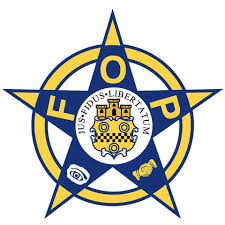 Voting has started and will be available until 04-17-2020. To vote log onto Nebraskafop88.com.If you are having issues email Nebraskafop88@gmail.com